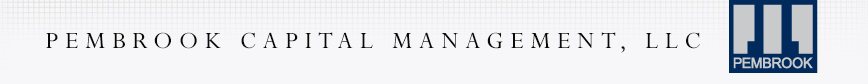 For Immediate ReleaseDOUGLAS WILBERDING JOINS PEMBROOK CAPITAL MANAGEMENT TO EXPAND LOAN ORIGINATION PLATFORMVeteran Real Estate Finance Professional Brings Over Two Decades of Experience to Loan Originations for Expanding Investment FirmMarch 5, 2018 – New York, NY – Pembrook Capital Management LLC (“Pembrook”), a commercial real estate investment manager that provides financing throughout the capital structure, announced Douglas Wilberding has joined the firm’s national loan origination program. In his new role as Senior Originator, Mr. Wilberding will be based in Washington, D.C. and will source, price and structure loans for the firm’s Mid-Atlantic and Northeast regions.Mr. Wilberding brings over 25 years of experience to his new position at Pembrook and was responsible for acquiring, financing, leveraging, managing and disposing of over $4 billion in all asset classes throughout his career."Our success as a firm can be attributed to both our strategic approach to investment and lending as well as the talented professionals we have brought to this organization,” said Stuart J. Boesky, CEO of Pembrook. “Doug is a proven leader in commercial real estate finance who will play an integral role in expanding our loan originations platform. His experience and creative expertise will complement the existing members of the Pembrook team and we’re excited to have him aboard.”Prior to joining Pembrook, Mr. Wilberding served as Senior Vice President with the National Community Reinvestment Coalition (NCRC), a non-profit based in Washington D.C. focused on increasing private capital into underserved communities. During his nearly five years at the NCRC, he successfully managed their owned commercial real estate throughout the Washington D.C. market and oversaw other initiatives, including raising debt and equity commitments for a Community Reinvestment Act focused affordable housing real estate fund and acquiring a new $103 million headquarters for the organization.  Earlier in his career, Mr. Wilberding worked for several nationally focused real estate investment firms, where he was responsible for capital raising and other middle market real estate investments.  He served as a Managing Director at a Philadelphia based private equity fund where was responsible for deploying capital in the form of debt and equity for all asset classes throughout the U.S.  His career experience also includes working with a London based pension fund advisor and a Washington D.C. based REIT where he acquired and disposed in excess of $3 billion in commercial real estate.  Mr. Wilberding graduated from New York University with a Masters in Real Estate Finance and holds a Bachelor of Arts degree from Saint Michael’s College.About Pembrook Capital Management, LLCFounded in 2006 by Stuart J. Boesky, Pembrook Capital Management invests in and originates commercial real estate debt to finance all parts of a capital structure including first mortgages, mezzanine, bridge loans, note financings, and preferred equity across the United States. The firm invests in most commercial real estate property categories, including multifamily, office, retail and industrial.http://www.pembrookgroup.com/# # #Media Contact: Great Ink Communications, (212) 741-2977Eric Waters (eric.waters@greatink.com) Tom Nolan (tom@greatink.com) 